                                  Žádost o pronájem bytu v majetku města       *čitelně vyplňte hůlkovým písmem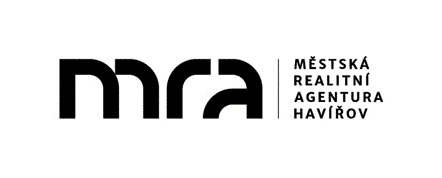 (povinnou přílohou žádosti je také Potvrzení o bezdlužnosti vůči předchozímu pronajímateli) Svým podpisem vyjadřují žadatelé souhlas se všemi skutečnostmi uvedenými v této žádosti.V Havířově dne ……………………………..Podpis žadatele A…………………………..	Podpis žadatele B…………………………..*V případě nedostatku místa uveďte potřebné údaje na samostatný list a označte příslušnou část žádosti, ke které se údaje vztahujíKONTROLA ŽÁDOSTI (vyplní Bytové oddělení MRA):specifikujte byt, na který se žádost podává:Byt č. …, o velikosti……………na ulici……………………………………………….v Havířově-…………………….specifikujte byt, na který se žádost podává:Byt č. …, o velikosti……………na ulici……………………………………………….v Havířově-…………………….specifikujte byt, na který se žádost podává:Byt č. …, o velikosti……………na ulici……………………………………………….v Havířově-…………………….Část A. 		Údaje o žadateli AČást A. 		Údaje o žadateli AČást A. 		Údaje o žadateli Ajméno a příjmení, titul:dat. nar.:stav:adresa trvalého pobytu:státní příslušnost:státní příslušnost:kontaktní adresa: kontaktní adresa: kontaktní adresa: číslo účtu pro účely případného vrácení zálohy na jistotu:číslo účtu pro účely případného vrácení zálohy na jistotu:číslo účtu pro účely případného vrácení zálohy na jistotu:O vyřízení žádosti požaduji být informován touto formou (označte křížkem a uveďte příslušný kontaktní údaj):    telefonicky na telefonní číslo:……………………………………………………(povinný údaj)      emailem na elektronickou adresu: ……………………………………………….      dopisem na výše uvedenou adresu trvalého pobytu, případně kontaktní adresuO vyřízení žádosti požaduji být informován touto formou (označte křížkem a uveďte příslušný kontaktní údaj):    telefonicky na telefonní číslo:……………………………………………………(povinný údaj)      emailem na elektronickou adresu: ……………………………………………….      dopisem na výše uvedenou adresu trvalého pobytu, případně kontaktní adresuO vyřízení žádosti požaduji být informován touto formou (označte křížkem a uveďte příslušný kontaktní údaj):    telefonicky na telefonní číslo:……………………………………………………(povinný údaj)      emailem na elektronickou adresu: ……………………………………………….      dopisem na výše uvedenou adresu trvalého pobytu, případně kontaktní adresuČást B. Údaje o společném žadateli B, kterému vznikne spolu s žadatelem A společné nájemní právo (uvede se spolužijící manžel/manželka nebo jiná osoba, která žádá o byt společně s žadatelem A)Část B. Údaje o společném žadateli B, kterému vznikne spolu s žadatelem A společné nájemní právo (uvede se spolužijící manžel/manželka nebo jiná osoba, která žádá o byt společně s žadatelem A)Část B. Údaje o společném žadateli B, kterému vznikne spolu s žadatelem A společné nájemní právo (uvede se spolužijící manžel/manželka nebo jiná osoba, která žádá o byt společně s žadatelem A)jméno a příjmení, titul:dat. nar.:stav:vztah k žadateli A:státní příslušnost:státní příslušnost:adresa trvalého pobytu:adresa trvalého pobytu:adresa trvalého pobytu:Část C.		Přehled zaměstnání žadatele A za posledních 5 letČást C.		Přehled zaměstnání žadatele A za posledních 5 letČást C.		Přehled zaměstnání žadatele A za posledních 5 letČást C.		Přehled zaměstnání žadatele A za posledních 5 letNázev zaměstnavatelezaměstnán odzaměstnán dodůvod ukončení pracovního poměruČást D.		Přehled zaměstnání spolužadatele B za posledních 5 letČást D.		Přehled zaměstnání spolužadatele B za posledních 5 letČást D.		Přehled zaměstnání spolužadatele B za posledních 5 letČást D.		Přehled zaměstnání spolužadatele B za posledních 5 letNázev zaměstnavatelezaměstnán odzaměstnán dodůvod ukončení pracovního poměruČást E.	Současný zdroj příjmů žadatele (žadatelů)(uveďte příjmy žadatele A, případně i B; pro účely posouzení žádosti se zohledňují zejména příjmy ze zaměstnání nebo z podnikání, a dále důchodové příjmy nebo renta, nikoli však dávky státní sociální podpory nebo dávky v systému pomoci v hmotné nouzi, s výjimkou dávek nemocenského pojištění, rodičovského příspěvku nebo odměny pěstouna)  Část E.	Současný zdroj příjmů žadatele (žadatelů)(uveďte příjmy žadatele A, případně i B; pro účely posouzení žádosti se zohledňují zejména příjmy ze zaměstnání nebo z podnikání, a dále důchodové příjmy nebo renta, nikoli však dávky státní sociální podpory nebo dávky v systému pomoci v hmotné nouzi, s výjimkou dávek nemocenského pojištění, rodičovského příspěvku nebo odměny pěstouna)  Část E.	Současný zdroj příjmů žadatele (žadatelů)(uveďte příjmy žadatele A, případně i B; pro účely posouzení žádosti se zohledňují zejména příjmy ze zaměstnání nebo z podnikání, a dále důchodové příjmy nebo renta, nikoli však dávky státní sociální podpory nebo dávky v systému pomoci v hmotné nouzi, s výjimkou dávek nemocenského pojištění, rodičovského příspěvku nebo odměny pěstouna)  Část E.	Současný zdroj příjmů žadatele (žadatelů)(uveďte příjmy žadatele A, případně i B; pro účely posouzení žádosti se zohledňují zejména příjmy ze zaměstnání nebo z podnikání, a dále důchodové příjmy nebo renta, nikoli však dávky státní sociální podpory nebo dávky v systému pomoci v hmotné nouzi, s výjimkou dávek nemocenského pojištění, rodičovského příspěvku nebo odměny pěstouna)  aktuální výše dosahovaného čistého měsíčního příjmu v Kčspecifikace příjmuuveďte, zda jde o mzdu/plat od zaměstnavatele vč. úvazku (DPP, DPČ, HPP), příjem z podnikání vč. oboru, nebo specifikujte jiný zdroj příjmuplátce(uveďte název zaměstnavatele, plátce dávky apod.)Žadatel AŽadatel AŽadatel BŽadatel BUveďte, zda jste jako osoba povinná (dlužník) účastníkem exekučního, vykonávacího nebo insolvenčního řízení:Žadatel A: NE / ANO – specifikujte:Žadatel B: NE / ANO – specifikujte:Uveďte, zda jste jako osoba povinná (dlužník) účastníkem exekučního, vykonávacího nebo insolvenčního řízení:Žadatel A: NE / ANO – specifikujte:Žadatel B: NE / ANO – specifikujte:Uveďte, zda jste jako osoba povinná (dlužník) účastníkem exekučního, vykonávacího nebo insolvenčního řízení:Žadatel A: NE / ANO – specifikujte:Žadatel B: NE / ANO – specifikujte:Uveďte, zda jste jako osoba povinná (dlužník) účastníkem exekučního, vykonávacího nebo insolvenčního řízení:Žadatel A: NE / ANO – specifikujte:Žadatel B: NE / ANO – specifikujte:Část F. Zvláštní okolnosti, které by dle žadatele (žadatelů) mohly mít vliv na uzavření nájemní smlouvy, může žadatel uvést na samostatném listu připojeném k této žádosti. Splňuje-li žadatel prokazatelně některý z důvodů pro mimořádné přidělení bytu dle Zásad pro uzavírání nájemních smluv k uvolněným bytům v majetku města Havířova, může si po kontrole a potvrzení této žádosti ze strany MRA podat zvláštní Žádost o přidělení bytu z mimořádných důvodů. Žádost o přidělení bytu z mimořádných důvodů se podává na Ekonomický odbor Magistrátu města Havířova a může být projednána pouze v případě splnění veškerých podmínek pro řádné přidělení bytu. Odmítne-li žadatel byt, který mu byl přidělen na základě Žádost o přidělení bytu z mimořádných důvodů, propadá v takovém případě složená záloha na jistotu v plné výši 5.000,- Kč.Část F. Zvláštní okolnosti, které by dle žadatele (žadatelů) mohly mít vliv na uzavření nájemní smlouvy, může žadatel uvést na samostatném listu připojeném k této žádosti. Splňuje-li žadatel prokazatelně některý z důvodů pro mimořádné přidělení bytu dle Zásad pro uzavírání nájemních smluv k uvolněným bytům v majetku města Havířova, může si po kontrole a potvrzení této žádosti ze strany MRA podat zvláštní Žádost o přidělení bytu z mimořádných důvodů. Žádost o přidělení bytu z mimořádných důvodů se podává na Ekonomický odbor Magistrátu města Havířova a může být projednána pouze v případě splnění veškerých podmínek pro řádné přidělení bytu. Odmítne-li žadatel byt, který mu byl přidělen na základě Žádost o přidělení bytu z mimořádných důvodů, propadá v takovém případě složená záloha na jistotu v plné výši 5.000,- Kč.Část F. Zvláštní okolnosti, které by dle žadatele (žadatelů) mohly mít vliv na uzavření nájemní smlouvy, může žadatel uvést na samostatném listu připojeném k této žádosti. Splňuje-li žadatel prokazatelně některý z důvodů pro mimořádné přidělení bytu dle Zásad pro uzavírání nájemních smluv k uvolněným bytům v majetku města Havířova, může si po kontrole a potvrzení této žádosti ze strany MRA podat zvláštní Žádost o přidělení bytu z mimořádných důvodů. Žádost o přidělení bytu z mimořádných důvodů se podává na Ekonomický odbor Magistrátu města Havířova a může být projednána pouze v případě splnění veškerých podmínek pro řádné přidělení bytu. Odmítne-li žadatel byt, který mu byl přidělen na základě Žádost o přidělení bytu z mimořádných důvodů, propadá v takovém případě složená záloha na jistotu v plné výši 5.000,- Kč.Část G.	Přehled osob, které by s žadatelem (žadateli) bydlely v předmětném bytě ve společné domácnosti:Část G.	Přehled osob, které by s žadatelem (žadateli) bydlely v předmětném bytě ve společné domácnosti:Část G.	Přehled osob, které by s žadatelem (žadateli) bydlely v předmětném bytě ve společné domácnosti:Jméno a příjmeníDatum narozeníVztah k žadateliČást H.	Poučení žadatele (žadatelů)Žadatel bere na vědomí, že při podání žádosti je povinen zaplatit zálohu na jistotu ve výši 5.000 Kč. V případě neuzavření nájemní smlouvy z důvodu na straně žadatele bude žadateli ze složené zálohy stržena částka ve výši 1.000,- Kč. Uzavření nájemní smlouvy je podmíněno úhradou jistoty a sepisem notářského zápisu se svolením k vykonatelnosti na náklady nájemce, v němž se nájemce zaváže splnit pohledávky a jiné nároky pronajímatele vyplývající z nájemního vztahu. Posuzování této žádosti a uzavírání nájemních smluv k bytům ve vlastnictví statutárního města Havířova se řídí platnými Zásadami pro uzavírání nájemních smluv k uvolněným bytům v majetku města Havířova. Podpisem této žádosti žadatel prohlašuje, že se s těmito zásadami, jakož i průvodními informacemi připojenými k Záměru pronájmu předmětného bytu, zveřejněného prostřednictvím webových stránek obchodní společnosti Městská realitní agentura, s.r.o., řádně seznámil. Žadatel bere na vědomí, že na přidělení bytu není právní nárok a uzavření nájemní smlouvy se nelze domáhat právní cestou. Pronajímatel je oprávněn záměr pronájmu konkrétního bytu kdykoliv do uzavření nájemní smlouvy zrušit; žadatel nemá právo na náhradu jakékoli újmy vzniklé z neuzavření nájemní smlouvy. Žadatel dále bere na vědomí, že pronajímatel může požadovat doplnění nebo upřesnění údajů poskytnutých žadatelem. Žadatelem může být pouze občan ČR.Část I.	Zpracování osobních údajůČást I.	Zpracování osobních údajůČást I.	Zpracování osobních údajůČást I.	Zpracování osobních údajůŽadatel bere na vědomí a výslovně souhlasí s tím, že na základě této žádosti budou ve smyslu obecného nařízení o ochraně osobních údajů č. 2016/679 (GDPR) a dalších právních předpisů na ochranu osobních údajů zpracovávány veškeré jím poskytnuté osobní údaje, včetně údajů o třetích osobách, a to za účelem vzájemného plnění a vyřízení všech záležitostí vyplývajících z této žádosti, tj. zejména za účelem rozhodování o žádosti, vypořádání vzájemných práv a povinností spojených s podáním žádosti (záloha na jistotu), a uložení žádosti pro evidenční účely; nebudou-li osobní údaje v rozsahu vyplývajícím z této žádosti poskytnuty, nebude žádost posouzena. Zpracovatelem poskytnutých osobních údajů je společnost Městská realitní agentura, s.r.o., IČ: 64084744, se sídlem 
U Lesa 865/3a, Město, 736 01 Havířov, která provádí zpracování pro správce statutární město Havířov. Další informace o zpracování osobních údajů a poučení o právech subjektu údajů naleznete na webových stránkách zpracovatele www.mra.cz. Bude-li žadateli byt přidělen, dává žadatel současně svolení, aby jím poskytnuté údaje byly předány k samostatném zpracování  notářem pro účely sepisu notářského zápisu, který představuje podmínku pro uzavření nájemní smlouvy.      Žadatel bere na vědomí a výslovně souhlasí s tím, že na základě této žádosti budou ve smyslu obecného nařízení o ochraně osobních údajů č. 2016/679 (GDPR) a dalších právních předpisů na ochranu osobních údajů zpracovávány veškeré jím poskytnuté osobní údaje, včetně údajů o třetích osobách, a to za účelem vzájemného plnění a vyřízení všech záležitostí vyplývajících z této žádosti, tj. zejména za účelem rozhodování o žádosti, vypořádání vzájemných práv a povinností spojených s podáním žádosti (záloha na jistotu), a uložení žádosti pro evidenční účely; nebudou-li osobní údaje v rozsahu vyplývajícím z této žádosti poskytnuty, nebude žádost posouzena. Zpracovatelem poskytnutých osobních údajů je společnost Městská realitní agentura, s.r.o., IČ: 64084744, se sídlem 
U Lesa 865/3a, Město, 736 01 Havířov, která provádí zpracování pro správce statutární město Havířov. Další informace o zpracování osobních údajů a poučení o právech subjektu údajů naleznete na webových stránkách zpracovatele www.mra.cz. Bude-li žadateli byt přidělen, dává žadatel současně svolení, aby jím poskytnuté údaje byly předány k samostatném zpracování  notářem pro účely sepisu notářského zápisu, který představuje podmínku pro uzavření nájemní smlouvy.      Žadatel bere na vědomí a výslovně souhlasí s tím, že na základě této žádosti budou ve smyslu obecného nařízení o ochraně osobních údajů č. 2016/679 (GDPR) a dalších právních předpisů na ochranu osobních údajů zpracovávány veškeré jím poskytnuté osobní údaje, včetně údajů o třetích osobách, a to za účelem vzájemného plnění a vyřízení všech záležitostí vyplývajících z této žádosti, tj. zejména za účelem rozhodování o žádosti, vypořádání vzájemných práv a povinností spojených s podáním žádosti (záloha na jistotu), a uložení žádosti pro evidenční účely; nebudou-li osobní údaje v rozsahu vyplývajícím z této žádosti poskytnuty, nebude žádost posouzena. Zpracovatelem poskytnutých osobních údajů je společnost Městská realitní agentura, s.r.o., IČ: 64084744, se sídlem 
U Lesa 865/3a, Město, 736 01 Havířov, která provádí zpracování pro správce statutární město Havířov. Další informace o zpracování osobních údajů a poučení o právech subjektu údajů naleznete na webových stránkách zpracovatele www.mra.cz. Bude-li žadateli byt přidělen, dává žadatel současně svolení, aby jím poskytnuté údaje byly předány k samostatném zpracování  notářem pro účely sepisu notářského zápisu, který představuje podmínku pro uzavření nájemní smlouvy.      Žadatel bere na vědomí a výslovně souhlasí s tím, že na základě této žádosti budou ve smyslu obecného nařízení o ochraně osobních údajů č. 2016/679 (GDPR) a dalších právních předpisů na ochranu osobních údajů zpracovávány veškeré jím poskytnuté osobní údaje, včetně údajů o třetích osobách, a to za účelem vzájemného plnění a vyřízení všech záležitostí vyplývajících z této žádosti, tj. zejména za účelem rozhodování o žádosti, vypořádání vzájemných práv a povinností spojených s podáním žádosti (záloha na jistotu), a uložení žádosti pro evidenční účely; nebudou-li osobní údaje v rozsahu vyplývajícím z této žádosti poskytnuty, nebude žádost posouzena. Zpracovatelem poskytnutých osobních údajů je společnost Městská realitní agentura, s.r.o., IČ: 64084744, se sídlem 
U Lesa 865/3a, Město, 736 01 Havířov, která provádí zpracování pro správce statutární město Havířov. Další informace o zpracování osobních údajů a poučení o právech subjektu údajů naleznete na webových stránkách zpracovatele www.mra.cz. Bude-li žadateli byt přidělen, dává žadatel současně svolení, aby jím poskytnuté údaje byly předány k samostatném zpracování  notářem pro účely sepisu notářského zápisu, který představuje podmínku pro uzavření nájemní smlouvy.      Část J.	Čestné prohlášení žadatele (žadatelů)Část J.	Čestné prohlášení žadatele (žadatelů)Část J.	Čestné prohlášení žadatele (žadatelů)Část J.	Čestné prohlášení žadatele (žadatelů)Žadatel tímto čestně prohlašuje, že:a) veškeré údaje v této žádosti uvedl pravdivě a úplně, b) že je schopen řádně platit poplatky spojené s užíváním bytu z vlastních zdrojů, c) že v posledních pěti letech nebyl nájemcem, případně vlastníkem jakéhokoliv bytu, který pozbyl v důsledku nedodržování svých povinností nájemce nebo vlastníka bytu, že nemá za období posledních pěti let žádné dluhy vůči pronajímatelům bytů, že v předcházejících bydlištích neporušoval dobré mravy v bytě a v domě a nenarušoval sousedské soužití,d) že nemá žádné dluhy po splatnosti vůči městu Havířovu, vůči příspěvkovým organizacím, jejichž zřizovatelem je město a vůči městským obchodním společnostem. Pro ověření skutečností dle písm. c) žadatel níže uvádí přehled bytů, které měl v posledních pěti letech až do současnosti v nájmu nebo vlastnictví; v případě společných žadatelů se do přehledu uvedou i byty společného žadatele B:     Žadatel tímto čestně prohlašuje, že:a) veškeré údaje v této žádosti uvedl pravdivě a úplně, b) že je schopen řádně platit poplatky spojené s užíváním bytu z vlastních zdrojů, c) že v posledních pěti letech nebyl nájemcem, případně vlastníkem jakéhokoliv bytu, který pozbyl v důsledku nedodržování svých povinností nájemce nebo vlastníka bytu, že nemá za období posledních pěti let žádné dluhy vůči pronajímatelům bytů, že v předcházejících bydlištích neporušoval dobré mravy v bytě a v domě a nenarušoval sousedské soužití,d) že nemá žádné dluhy po splatnosti vůči městu Havířovu, vůči příspěvkovým organizacím, jejichž zřizovatelem je město a vůči městským obchodním společnostem. Pro ověření skutečností dle písm. c) žadatel níže uvádí přehled bytů, které měl v posledních pěti letech až do současnosti v nájmu nebo vlastnictví; v případě společných žadatelů se do přehledu uvedou i byty společného žadatele B:     Žadatel tímto čestně prohlašuje, že:a) veškeré údaje v této žádosti uvedl pravdivě a úplně, b) že je schopen řádně platit poplatky spojené s užíváním bytu z vlastních zdrojů, c) že v posledních pěti letech nebyl nájemcem, případně vlastníkem jakéhokoliv bytu, který pozbyl v důsledku nedodržování svých povinností nájemce nebo vlastníka bytu, že nemá za období posledních pěti let žádné dluhy vůči pronajímatelům bytů, že v předcházejících bydlištích neporušoval dobré mravy v bytě a v domě a nenarušoval sousedské soužití,d) že nemá žádné dluhy po splatnosti vůči městu Havířovu, vůči příspěvkovým organizacím, jejichž zřizovatelem je město a vůči městským obchodním společnostem. Pro ověření skutečností dle písm. c) žadatel níže uvádí přehled bytů, které měl v posledních pěti letech až do současnosti v nájmu nebo vlastnictví; v případě společných žadatelů se do přehledu uvedou i byty společného žadatele B:     Žadatel tímto čestně prohlašuje, že:a) veškeré údaje v této žádosti uvedl pravdivě a úplně, b) že je schopen řádně platit poplatky spojené s užíváním bytu z vlastních zdrojů, c) že v posledních pěti letech nebyl nájemcem, případně vlastníkem jakéhokoliv bytu, který pozbyl v důsledku nedodržování svých povinností nájemce nebo vlastníka bytu, že nemá za období posledních pěti let žádné dluhy vůči pronajímatelům bytů, že v předcházejících bydlištích neporušoval dobré mravy v bytě a v domě a nenarušoval sousedské soužití,d) že nemá žádné dluhy po splatnosti vůči městu Havířovu, vůči příspěvkovým organizacím, jejichž zřizovatelem je město a vůči městským obchodním společnostem. Pro ověření skutečností dle písm. c) žadatel níže uvádí přehled bytů, které měl v posledních pěti letech až do současnosti v nájmu nebo vlastnictví; v případě společných žadatelů se do přehledu uvedou i byty společného žadatele B:     adresa, velikost a číslo bytuvlastník/pronajímatel bytubyt užíván od - dodůvod ukončení užívání bytužádost podána řádně a včas, byly předloženy požadované doklady 
a zaplacena záloha na jistotužádost je způsobilá k dalšímu projednání